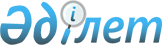 2013 жылға субсидия алушылардың тізіміне қосуға арналған өтінімдерді ұсыну мерзімдерін және ауыл шаруашылығы дақылдарын оңтайлы себу мерзімдерін анықтау туралыҚостанай облысы Қостанай ауданы әкімдігінің 2013 жылғы 3 мамырдағы № 296 қаулысы. Қостанай облысының Әділет департаментінде 2013 жылғы 17 мамырда № 4133 болып тіркелді

      "Қазақстан Республикасындағы жергілікті мемлекеттік басқару және өзін-өзі басқару туралы" Қазақстан Республикасының 2001 жылғы 23 қаңтардағы Заңының 31-бабына, Қазақстан Республикасы Үкіметінің 2011 жылғы 4 наурыздағы № 221 қаулысымен бекітілген, Өсімдік шаруашылығы өнімінің шығымдылығы мен сапасын арттыруға жергілікті бюджеттерден субсидиялау қағидасының 12-тармағына сәйкес, Қостанай ауданының әкімдігі ҚАУЛЫ ЕТЕДІ:



      1. Субсидия алушылардың тізіміне қосуға арналған өтінімдерді ұсыну мерзімдері 2013 жылдың 11 маусымына дейін белгіленсін.



      2. Осы қаулының қосымшасына сәйкес 2013 жылға субсидияланатын басым ауыл шаруашылығы дақылдарының әрбір түрі бойынша оңтайлы себу мерзімдері анықталсын.



      3. Осы қаулының орындалуын бақылау аудан әкімінің орынбасары Ф. Аракелянға жүктелсін.



      4. Осы қаулы алғашқы ресми жарияланғаннан кейін күнтізбелік он күн өткен соң қолданысқа енгізіледі және 2013 жылдың 25 сәуірінен бастап туындаған қатынастарға таратылады.      Аудан әкімі                                А. Ахметжанов

Әкімдіктің        

2013 жылғы 3 мамырдағы  

№ 296 қаулысына     

қосымша          

2013 жылға субсидияланатын басым ауыл шаруашылығы

дақылдарының әрбір түрі бойынша оңтайлы себу мерзімдері
					© 2012. Қазақстан Республикасы Әділет министрлігінің «Қазақстан Республикасының Заңнама және құқықтық ақпарат институты» ШЖҚ РМК
				№Ауыл шаруашылығы

дақылдарының атауыСебу мерзімдері1Жазғы бидай15 мамырдан бастап

5 маусымға дейін2Күздік бидай25 тамыздан бастап

10 қыркүйекке дейін3Күздік қара бидай25 тамыздан бастап

10 қыркүйекке дейін4Сұлы15 мамырдан бастап

5 маусымға дейін5Арпа15 мамырдан бастап

5 маусымға дейін6Тары15 мамырдан бастап

5 маусымға дейін7Қарақұмық15 мамырдан бастап

5 маусымға дейін8Бұршақ тұқымдас дақылдар15 мамырдан бастап

5 маусымға дейін9Майлы дақылдар15 мамырдан бастап

30 мамырға дейін10Картоп10 мамырдан бастап

5 маусымға дейін11Көкөністер25 сәуірден бастап

10 маусымға дейін12Бақша дақылдары25 сәуірден бастап

10 маусымға дейін13Жемшөп дақылдары15 мамырдан бастап

10 маусымға дейін14Бірінші, екінші және үшінші

өсу жылдарындағы бұршақ

тұқымдас көпжылдық шөптербірінші мерзім 1 мамырдан

бастап 31 мамырға дейін,

екінші мерзім 5 шілдеден

бастап 10 қыркүйекке дейін15Шабындық жерлерді

шалғындандыру үшін егілген

көпжылдық шөптербірінші мерзім 1 мамырдан

бастап 31 мамырға дейін,

екінші мерзім 5 шілдеден

бастап 10 қыркүйекке дейін16Сүрлемдік жүгері мен

күнбағыс15 мамырдан бастап 31 мамырға

дейін